ПРАЗДНИК МЫЛЬНЫХ ПУЗЫРЕЙ!!!Есть на свете чудо, которое любят все дети на планете. Оно приводит в восторг, заставляет восхищаться и поднимает настроение всем без исключения. Это чудо называется Мыльные пузыри!

12 августа в группах нашего детского сада прошли развлечения на свежем воздухе «Праздник мыльных пузырей».

В гости к ребятам пришли весёлые Капля и Пенка , которые создали праздничную атмосферу. Вместе с ребятами они играли, танцевали, пели песни , придумывал для них разные задания.

В конце мероприятия все участники праздника устроили дождь из мыльных пузырей, которые ребята с удовольствием лопали!
Дети получили массу положительных эмоций и зарядились хорошим настроением на целый день!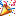 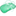 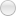 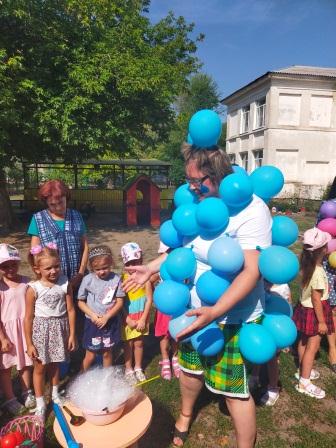 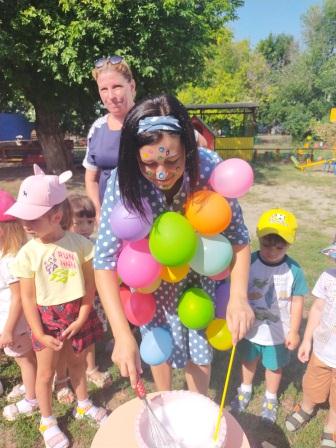 